Министерство образования Московской областиАССОЦИАЦИЯ ПЕДАГОГОВ МОСКОВСКОЙ ОБЛАСТИ "ПРЕПОДАВАТЕЛИ ТЕХНОЛОГИЧЕСКОГО ОБРАЗОВАНИЯ" (АПМО "ПТО")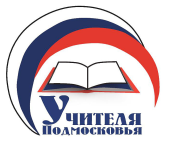 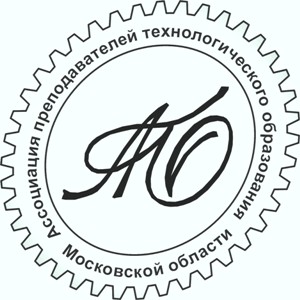 ГОУ ВО МО Московский государственный областной университетФакультет технологии и предпринимательстваIII РЕГИОНАЛЬНАЯ НАУЧНО-ПРАКТИЧЕСКАЯ КОНФЕРЕНЦИЯ«Актуальные вопросы технологического образования в образовательных учреждениях Московской области»Москва2016АССОЦИАЦИЯ ПЕДАГОГОВ МОСКОВСКОЙ ОБЛАСТИ "ПРЕПОДАВАТЕЛИ ТЕХНОЛОГИЧЕСКОГО ОБРАЗОВАНИЯ" (АПМО "ПТО")ГОУ ВО МО Московский государственный областной университетФакультет технологии и предпринимательстваПРОГРАММА III РЕГИОНАЛЬНОЙ НАУЧНО-ПРАКТИЧЕСКОЙ КОНФЕРЕНЦИИ «Актуальные вопросы технологического образования в образовательных учреждениях Московской области»Место проведения: ГОУ ВО МО Московский государственный областной университет, 105005, РФ, г.Москва, ул. Радио, д.10а, корп.2, ауд.82Дата и время проведения: 1 апреля 2016 г. (пятница), 11.00 - 17.00Количество участников: 150 человекУчаствуют:- преподаватели МГОУ;- учителя технологии Московской области;- учителя технического и обслуживающего труда Московской области; - мастера производственного обучения;- преподаватели технологического образования Московской области;- представители методических объединений Московской области;- представители управлений образования Московской области.Порядок проведенияКруглый стол «Основные критерии оценки школьного проекта на региональном этапе Всероссийской олимпиады по технологии в 2017 году», (ауд.24)Руководитель круглого стола: Хаулин Алексей Николаевич, декан факультета технологии и предпринимательства МГОУ, кандидат педагогических наук, доцент.Круглый стол «Организация зональных конференций для учителей технологии Московской области», (ауд.50)Руководитель круглого стола: Воронов Алексей Алексеевич, учитель технологии, МОУ СОШ №6 г. Люберцы.Круглый стол «Создание комфортной, доверительной атмосферы на занятиях технологии», (ауд.3)Руководитель круглого стола: Карпов Олег Олегович, учитель технического труда МБОУ НСКШИ г.Ногинск.Выставка лучших работ учащихся, (актовый зал, ректорий)10.00-17.00Ответственные: орг.комитет Ассоциации; учителя технологии.№ п/пВремяСодержание110.00-10.55Прибытие и регистрация участников.210.00-17.00Организация выставки лучших работ обучающихся школ Московской области.Отв.оргкомитет Ассоциации, учителя технологии311.00-11.30Пленарное заседание (ауд.82)3.111.00-11.10Открытие заседания.Вступительное слово.Хроменков Павел Николаевич, Ректор ГОУ ВО МО Московского государственного областного университета, кандидат филологических наук, профессор.3.211.10-11.20Вступительное слово.Корецкий Максим Григорьевич, Президент Ассоциации педагогов Московской области «Преподаватели технологического образования», кандидат педагогических наук, доцент.411.20-13.00Выступление с докладами4.111.30-13.00Хаулин Алексей Николаевич, декан факультета технологии и предпринимательства МГОУ, кандидат педагогических наук, доцент.«Основные критерии оценки школьного проекта на региональном этапе Всероссийской олимпиады по технологии в 2017 году».4.211.30-11.40Лавров Николай Николаевич, зав. кафедрой основ производства и машиноведения ФТП МГОУ, доктор педагогических наук, профессор.«Методологические основы реализации программ технологического образования».4.311.40-11.50Анисимова Людмила Николаевна, зав. кафедрой теории и методики профессионального образования ФТП МГОУ, руководитель научно-образовательного центра «Инновационная деятельность в непрерывном технологическом образовании», доктор педагогических наук, профессор.«Научно-исследовательская деятельность студентов и магистрантов ФТП как фактор повышения уровня их профессиональной подготовки».4.411.50-12.00Хапаева Светлана Сергеевна, зам. декана по воспитательной работе ФТП, кандидат педагогических наук, доцент.«Проблема реализации компетентностного подхода в обучении».4.512.00-12.10Мусатова Марина Александровна, кандидат педагогических наук, доцент.«Формирование патриотического сознания у студентов факультета технологии и предпринимательства в рамках изучения дисциплины «Современный этикет. Этикет руководителя»».4.612.10-12.20Ершова Елена Станиславовна, кандидат педагогических наук, доцент.«Итоги проведения регионального этапа Всероссийской олимпиады школьников по технологии: анализ затруднений участников при выполнении заданий в номинации "Культура дома и декоративно-прикладное искусство"».4.712.20-12.30Юркина Наталья Анатольевна, учитель начальных классов МБОУ Развилковская СОШ с углубленным изучением отдельных предметов, Ленинский р-н.«Беззатратное искусство в начальной школе на уроках технологии и при проведении кружка ДПИ».4.812.30-12.40Капустина Елена Васильевна, учитель технологии МБОУ "Гимназия №2", г.Балашиха.«Создание социально значимых объектов труда на уроках технологии (из опыта работы)».4.912.40-12.50Ромашкина Светлана Александровна, учитель технологии, МОУ СОШ №10 с УИОП, Раменский район.«Опыт проектирования рабочих программ по технологии».4.1012.50-13.00Кученов Геннадий Германович, учитель технологии, МАОУ СОШ№14 г.Железнодорожный.«Перспективы и проблемы обучения педагогов-технологов на Курсах повышения квалификации "Основы 3D-моделирования в программе KOMPAS-3DLT на уроках технологии"».513.00-14.00Обед614.00-15.30Круглый стол «Основные критерии оценки школьного проекта на региональном этапе Всероссийской олимпиады по технологии в 2017 году», (ауд.24)Руководитель круглого стола: декан факультета технологии и предпринимательства МГОУ, кандидат педагогических наук, доцент Хаулин Алексей Николаевич.714.00-15.30Круглый стол «Организация зональных конференций для учителей технологии Московской области», (ауд.50)Руководитель круглого стола: Воронов Алексей Алексеевич, руководитель РМО, учитель технологии, МОУ СОШ №6 г. Люберцы.814.00-15.30Круглый стол «Создание комфортной, доверительной атмосферы на занятиях технологии», (ауд.3)Руководитель круглого стола: Карпов Олег Олегович, учитель технического труда МБОУ НСКШИ г.Ногинск.914.00-15.301. Мастер-класс "Построение 3D-моделей по схемам-презентациям". Кученов Геннадий Германович, учитель технологии, МАОУ СОШ№14 г.Железнодорожный. (ауд.13)2. Мастер - класс "Работа с пушистой проволочкой. Изготовление поделок". Юркина Наталья Анатольевна, учитель начальных классов, МБОУ Развилковская СОШ с углублённым изучением отдельных предметов, Ленинский р-н. (ауд.8)3. Мастер – класс "Пасхальный сувенир". Алексюк Наталия Александровна, учитель технологии, МОУ Лицей г.Истры., Бавтрель Лариса Владимировна, учитель технологии, МОУ СОШ г/о Восход. (ауд.10)4. Мастер-класс «Изготовление струбцины-зажима для выпиловочного столика». Каретников Александр Васильевич, учитель технологии, "МБОУ ПСОШ № 2 г.о.Королёв" (столярная мастерская)5. Мастер – класс "Гвоздика в технике «оригами»". Осипова Любовь Анатольевна, учитель технологии, МОУ Павловская СОШ, Истринский р-н. (ауд.25)1015.40-17.106. Мастер - класс "Применение техники пейп-арт в декорировании различных предметов". Ялунина Наталья Леонидовна, учитель технологии, МОУ "Дашковская СОШ", Серпуховский р-н., Шух Елена Анатольевна, учитель изобразительного искусства, МОУ "Дашковская СОШ", Серпуховский р-н. (ауд.13)7. Мастер-класс "Объемные птицы из бумаги". Капустина Елена Васильевна, учитель технологии, МБОУ "Гимназия №2", г.Балашиха. (ауд.50)8. Мастер-класс «Декоративно – прикладное искусство. Изготовление цветов с использованием проволоки». Батова Татьяна Александровна, учитель технологии, МБОУ Одинцовская СОШ № 1. (ауд.25)9. Мастер-класс «Техника мокрого валяния на примере изготовления броши «Мак»». Шестакова В.Д., учитель трудового обучения, МОУ Удельнинская общеобразовательная школа – интернат для обучающихся с ограниченными возможностями здоровья. (ауд.10)10. Мастер-класс «Декупаж». Даянова Л.Г., учитель технологии, МОУ Катуаровская СОШ, Дмитровский р-н. (ауд.8)11. Мастер-класс "Мозаика из шпона". Харченко Татьяна Евгеньевна, учитель технологии, педагог дополнительного образования, МБОУ СОШ № 12 г.о. Королёв. (столярная мастерская)1117.20-17.30Заключительное слово. Подведение итогов Конференции. (ауд.82)Корецкий Максим Григорьевич, кандидат педагогических наук, доцент, Президент Ассоциации Московской области «Преподаватели технологического образования».№ п/пВремяСодержание114.00-15.30Хаулин Алексей Николаевич, кандидат педагогических наук, доцент, декан факультета технологии и предпринимательства МГОУ, председатель предметно-методической комиссии регионального этапа Всероссийской олимпиады по технологии в Московской области«Основные критерии оценки школьного проекта на региональном этапе Всероссийской олимпиады по технологии в 2017 году».214.30-15.00Ершова Елена Станиславовна, кандидат педагогических наук, доцент кафедры теории и методики профессионального образования МГОУ, зам.председателя предметно-методической комиссии в номинации «Культура дома» регионального этапа Всероссийской олимпиады по технологии в Московской области«Результаты регионального этапа Всероссийской олимпиады по технологии в Московской области в 2016 году (номинации «Культура дома»)».315.00-15.30Корецкий Максим Григорьевич, кандидат педагогических наук, доцент кафедры основ производства и машиноведения МГОУ, зам.председателя предметно-методической комиссии в номинации «Технико-технологическое творчество» регионального этапа Всероссийской олимпиады по технологии в Московской области«Результаты регионального этапа Всероссийской олимпиады по технологии в Московской области в 2016 году (номинации «Технико-технологическое творчество»)».№ п/пВремяСодержание114.00-14.30Воронов Алексей Алексеевич, руководитель РМО, учитель технологии, МОУ СОШ №6 г. Люберцы. «Организация зональных конференций для учителей технологии Московской области»214.30-14.45Лаптева Вера Михайловна, руководитель РМО, учитель технологии, МОУ СОШ № 12 с УИОП г.Егорьевск. 314.45-15.00Козырева Виктория Сергеевна, руководитель ГМО, учитель технологии, МОУ гимназия № 1, г.о. Жуковский.415.00-15.15Зубарева Светлана Владимировна, руководитель ГМО, учитель технологии, МОУ СОШ № 3, г.о. Жуковский.№ п/пВремяСодержание114.00-14.30Карпов Олег Олегович, учитель технического труда, МБОУ НСКШИ г.Ногинск.«Атмосфера недоверия».214.30-14.45Сорокин Сергей Николаевич, учитель технологии, Лицей г.Фрязино.«Атмосфера доверия».314.45-15.00Сицин-Кудрявцев Константин Николаевич, учитель технического труда ГБОУ СКШ №869. «Коррекция поведения школьников на практико-ориентированных занятиях по технологии».415.00-15.15Землянский Станислав Иванович, учитель технического труда МБОУ НСКШИ г.Ногинск.«Личные качества учителя как средство достижения авторитета в глазах школьников».515.15-15.30Попова Екатерина Константиновна, социальный педагог, МБОУ ГШИ №2 г.Ногинск.«Как завоевать доверие обучающихся на уроках технологии».№ФИО учителяОбразовательное учреждениеКол-во работАлякринская Т.А.МОУ Раменская СОШ1Антонова Наталья ВладимировнаБольшевяземская гимназия5Батова Т.А.МБОУОдинцовская СОШ № 17Буренкова Н.И.МОУ Удельнинская общеобразовательнаяшкола – интернат для обучающихсяс ограниченными возможностями здоровья.3Ворошилина  Татьяна АркадьевнаМОУ СОШ №1, г.Егорьевск7Гаврилова Наталья АлександровнаМОУ «Георгиевская гимназия»1Гермек Софья ИвановнаМБОУ Развилковская СОШ с углублённым изучением отдельных предметов Ленинского района Московской области1Гречановская Наталья МихайловнаМБОУ Развилковская СОШ с углублённым изучением отдельных предметов Ленинского района Московской области1Даянова Лилия ГабдуллаевнаМОУ Катуаровская СОШ,Дмитровский р-н15Евплова Ирина ЮрьевнаМОУ Михалевская СОШ1Егоренков М.Е.МОУ Удельнинская общеобразовательнаяшкола – интернат для обучающихсяс ограниченными возможностями здоровья.3Забегина Елена ЛеонидовнаМАОУ «СОШ № 13 с УИОП, г.о.Электросталь12Зубкова Валентина АлексеевнаМБОУ Развилковская СОШ с углублённым изучением отдельных предметов Ленинского района Московской области1Калошина Ольга ВалерьевнаМБОУ Развилковская СОШ с углублённым изучением отдельных предметов Ленинского района Московской области1Канева Ирина ВитосовнаМОУ СОШ №151Капустина Елена ВасильевнаМБОУ "Гимназия №2", г.Балашиха7Капустина Светлана ВикторовнаМОУ Шувойская СОШ2КигелюкВераВячеславовнаСОШ №54, Любирецкий р-н6Киямова Наталья ИвановнаМБОУ Развилковская СОШ с углублённым изучением отдельных предметов Ленинского района Московской области1Кожина Галина ЕвгеньевнаМОУ СОШ №3 с УИОП1Кудрявцева Елена АлександровнаМБОУ Голицинская СОШ №17Кузнецова Татьяна МихайловнаМОУ СОШ №41Куликова Галина ГригорьевнаМОУ "СОШ №12 с УИИЯ", г.о.Электросталь6Куликова Светлана АнатольевнаМБОУ Развилковская СОШ с углублённым изучением отдельных предметов Ленинского района Московской области9Куракова Татьяна ВикторовнаМБОУ Развилковская СОШ с углублённым изучением отдельных предметов Ленинского района Московской области6Курдун Е.В.МОУ Удельнинская общеобразовательнаяшкола – интернат для обучающихсяс ограниченными возможностями здоровья.3Лаптева Вера МихайловнаМОУ СОШ №12 с УИОП2Лев. О.Н.МОУ Удельнинская общеобразовательнаяшкола – интернат для обучающихсяс ограниченными возможностями здоровья.1Левина Ирина ЮрьевнаМОУ СОШ №151Лизунихина Светлана НиколаевнаМОУ Саввинская СОШ имени С. А. Калабалина1Лучкова Елена АнатольевнаМОУ Гимназия №103Монакова Юлия ИвановнаМБОУ Развилковская СОШ с углублённым изучением отдельных предметов Ленинского района Московской области1Мосолов Андрей ВикторовичМОУ "СОШ №12 с УИИЯ", г.о.Электросталь2Мурашова Татьяна Валентиновна«СОШ № 20», г.Воскресенск3Некрасова Галина АлексеевнаМОУ «Поповская ООШ»1Никитинская Оксана ВячеславовнаМОУ СОШ №81Патрушева Лариса ИвановнаМБОУ «Лицей 23», г.о.Мытищи4Подольская Ирина НиколаевнаМБОУ "Гимназия №2", г.Балашиха2Полякова Лидия ВячеславовнаМБОУ "Гимназия №2", г.Балашиха1Ромашкина Светлана АлександровнаМОУ СОШ № 10 с УИОП4Ручейкова Марина ВикторовнаМОУ СОШ №53Сапожников Игорь ИвановичМОУ СОШ №12 с УИОП1Селиванова Евгения ВасильевнаМОУ «Оболенская СОШ»8Середа Елена БорисовнаМБОУ СОШ №8, г.о.Мытищи3Симакова Ольга ЕвстафьевнаМБОУ Развилковская СОШ с углублённым изучением отдельных предметов Ленинского района Московской области2Сорокин Сергей НиколаевичМОУ Лицей г. Фрязино8Строгонов А.И.МОУ Удельнинская общеобразовательнаяшкола – интернат для обучающихсяс ограниченными возможностями здоровья.1Супонько Зинаида ФедоровнаМОУ СОШ №22Тареев Сергей ВалентиновичМОУ СОШ №41Харченко Татьяна ЕвгеньевнаМБОУ СОШ №129Шестакова В.Д.МОУ Удельнинская общеобразовательнаяшкола – интернат для обучающихсяс ограниченными возможностями здоровья.3Шутова Юлия АндреевнаМОУ СОШ №12 с УИОП1Юркина Наталья АнатольевнаМБОУ Развилковская СОШ с углублённым изучением отдельных предметов Ленинского района Московской области9Общее количество представленных лучших работ на выставку:Общее количество представленных лучших работ на выставку:Общее количество представленных лучших работ на выставку:187